令和元11月25日関係者各位大阪府立農芸高等学校校長　寺岡　正裕令和元年度「スーパー・プロフェッショナル・ハイスクール事業（第2年次）」研究成果報告会について(ご案内)小雪の候、ますますご清祥のこととお慶び申し上げます。また、平素は本校の教育活動にご理解とご協力を賜り厚く御礼申し上げます。さて、本校では平成30年度から文部科学省のスーパー・プロフェッショナル・ハイスクール（SPH）事業の指定を受け、「学校、地域、社会のリソースを活用したチャレンジ精神豊かな地域創生ジェネラリストの育成」をテーマにした研究に取り組んでおります。つきましては、生徒による研究成果報告会を下記のとおり開催しますので、ご参加頂きますようご案内申し上げます。記１．日　　　時　　令和元年12月21日(土)　　10時～12時30分（受付9時30分～）２．会　　　場　　大阪府立農芸高等学校　体育館３．日　　　程　　9時30分～10時　　　　　　　受付　　　　　　　　　　10時～10時30分　　　　　　生徒によるポスターセッション　　　　　　　　　　10時45分～12時30分　　生徒による研究成果発表(代表事例発表)４．申込方法　　令和元年12月1３日(金)までに別紙「参加申込書」にご記入の上、メールまたはFAXでお申込みください。T-TanakaSatoshi02@medu.pref.osaka.jp　（田中怜）　FAX　０７２－３６１－０６８４５．その他　　　　駐車場はございません。公共交通機関をご利用いただきますようお願い申し上げます。大阪府立農芸高等学校令和元年度「スーパー・プロフェッショナル・ハイスクール事業（第2年次）」　研究成果報告会参加申込書【　送　信　先　】　大阪府立農芸高等学校　　FAX　０７２－３６１－０６８４※令和元年12月13日(金)までに、メールまたはFAXでお申し込みください。　メール宛先　T-TanakaSatoshi02@medu.pref.osaka.jp　（田中怜）　　FAX　０７２－３６１－０６８４周辺地図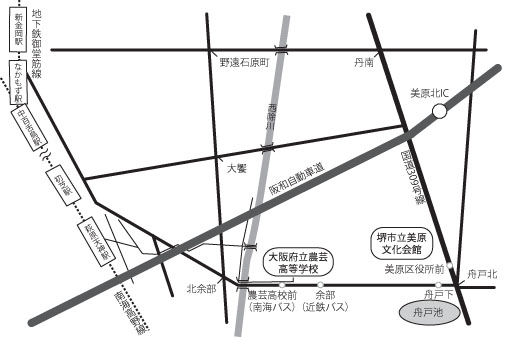 大阪府立農芸高等学校【所在地】  587-0051　大阪府堺市美原区北余部595-1　　　             　　      TEL　072-361-0581  FAX 072-361-0684【　U　R　L　】 　http://www.osaka-c.ed.jp/nogei/【 交 　通 】・ＪＲ「大阪駅」から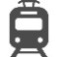 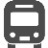 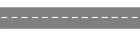 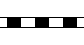 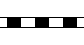 ・「」から所　　　属（学年等）所属住所〒　　　　　　－連 絡 先TELFAXE-mail備　 考参加者氏名（ふりがな）備　考